 УТВЕРЖДЕНПриказом генерального директораОАО «МРУ»№259а/руот «30» сентября 2015 годаСТАНДАРТ  ОАО «МРУ»                                                                                               Дата введения___01.10.2015___ Область примененияНастоящий стандарт ОАО «МРУ» (далее – стандарт) устанавливает порядок подготовки и проведения Торгов по выбору подрядных организаций, поставщиков товаров, работ, услуг (далее – Торги). В исключительных случаях по решению генерального директора        ОАО «МРУ» или коммерческого директора ОАО «МРУ» допускается приобретение товаров, работ, услуг без организации очных Торгов путем запроса котировок, приобретения у единственного поставщика (исполнителя) или иными способами. Указанные случаи регулируются отдельными локальными нормативными актами.Настоящий стандарт не применяется при заключении кредитных договоров, договоров на оказание аудиторских и юридических услуг, а также иных договоров, заключение которых без проведения Торгов разрешено генеральным директором ОАО «МРУ» или коммерческим директором ОАО «МРУ»Положения настоящего стандарта обязательны для применения в подразделениях ОАО «МРУ».Нормативные ссылкиВ настоящем стандарте использованы ссылки на следующие нормативные документы:2.1 Гражданский кодекс РФ2.2 Федеральный закон «О защите конкуренции»2.3 Стандарт УГМК-038-2013 «Процедуры по выбору поставщиков, подрядчиков, исполнителей для нужд организаций УГМК»П р и м е ч а н и е – При пользовании настоящим стандартом целесообразно проверить действие ссылочных документов. Если ссылочный документ заменен (изменен), то при пользовании  настоящим стандартом следует руководствоваться заменяющим (измененным) документом.Термины, определения и сокращенияВ настоящем стандарте применены следующие термины с соответствующими определениями:Торги: процедура выбора поставщика товаров, исполнителя работ, услуг, проводимая в порядке, предусмотренном настоящим стандартом. Торги проводятся очно в форме Конкурсов или Аукционов. Торги могут быть открытыми и закрытыми. Решение о форме проведения принимается на этапе подготовки и согласования Распоряжения о торгах с учетом особенностей предмета торгов. Решение о проведении закрытых Торгов может быть принято Председателем комиссии по проведению торгов, в том числе, по предложению Организатора торгов.Конкурс: процедура выбора поставщика товаров, исполнителя работ, услуг, основанная на комплексной оценке Технико-коммерческого предложения Участника в отношении Предмета торгов, проводимая в два этапа: техническая часть и коммерческая часть.Аукцион: процедура выбора поставщика товаров, исполнителя работ, услуг, основанная на оценке ценового предложения, содержащегося в Технико-коммерческом предложении Участника в отношении Предмета торгов, проводимая в один этап: коммерческая часть.Предмет торгов (далее также Предмет): конкретные виды и наименования товаров, работ, услуг, для приобретения которых проводятся Торги.Организатор торгов (далее также Организатор): конкурсный комитет ОАО «МРУ».Заказчик:» Организация ОАО «МРУ, в интересах которой проводятся Торги, и которая по результатам Торгов заключает договор на выполнение работ, оказание услуг, поставку товаров с Победителем торгов. Претендент: любое юридическое лицо независимо от организационно-правовой формы, формы собственности, места нахождения и места происхождения капитала или любое физическое лицо, в том числе индивидуальный предприниматель, которому было направлено предложение принять участие в Предварительной квалификации на участие в Торгах на условиях настоящего стандарта, либо которое обратилось в ОАО «МРУ» для прохождения Предварительной квалификации на участие в Торгах.Участник торгов (далее также Участник): Претендент, прошедший Предварительную квалификацию и допущенный к участию в Торгах.Победитель торгов: Участник торгов, Технико-коммерческое предложение которого признается лучшим по результатам рассмотрения Комиссией по проведению торгов, и которому предлагается заключить договор в отношении Предмета торгов.Предварительная квалификация: процедура рассмотрения сведений о Претендентах, направленная на привлечение к участию в Торгах лиц, соответствующих требованиям настоящего стандарта и Распоряжения о торгах.Распоряжение о торгах (далее также Распоряжение): распоряжение Председателя комитета по проведению торгов, определяющее все существенные условия предстоящих Торгов.Технико-коммерческое предложение (далее также Предложение): предложение Участника торгов на выполнение работ, оказание услуг, поставку товаров по Предмету торгов, соответствующее условиям, определяемым в Документации о торгах. Технико-коммерческое предложение Участника торгов является офертой в значении, установленном положениями Гражданского кодекса РФ.Документация о торгах (далее также Документация): комплект документов, содержащий исходную информацию о технологических, коммерческих, организационных и иных характеристиках Предмета торгов. Комитет по проведению торгов (далее также Комитет): уполномоченный орган, возглавляемый Председателем, который рассматривает Технико-коммерческие предложения Участников торгов и принимает решение о выигравшем предложении.Председатель комиссии (далее также Председатель): коммерческий директор ОАО «МРУ». Председатель комиссии своим распоряжением может назначить председательствующего при проведении конкретных Торгов.Цена: денежное выражение стоимости Предмета торгов либо элемента, непосредственно связанного с Предметом торгов. Под термином Цена также может пониматься способ определения цены, скидка, понижающий коэффициент либо иной показатель, определяющий денежное выражение стоимости Предмета торгов либо элемента, непосредственно связанного с Предметом торгов, установленные Документацией о торгах.В настоящем стандарте применяют следующие сокращения:ОАО «МРУ» - Открытое акционерное общество «Малышевское                                       рудоуправление»НДС		-  налог на добавленную стоимость;СМИ		- средства массовой информации;ТПФП		- техпромфинплан;ЕГРЮЛ	-  Единый государственный реестр юридических лиц;ЕГРИП	- Единый государственный реестр индивидуальных предпринимателей;ИМНС РФ	- Инспекция Министерства Российской Федерации по налогам и сборам;ФНС РФ	-  Федеральная налоговая служба Российской Федерации;ТПП РФ	- Торгово-промышленная палата Российской Федерации;МКАС		- Международный коммерческий арбитражный суд.Общие положенияНастоящий стандарт разработан с целью обеспечения справедливого и беспристрастного выбора поставщика (подрядчика, исполнителя), достижения максимальной экономии денежных средств и эффективности их расходования. Стандарт регулирует отношения по организации Торгов, определяет порядок Предварительной квалификации Претендентов, рассмотрения Технико-коммерческих предложений Участников, а также процедуру принятия и утверждения решений о выборе Победителя торгов.Сроки в настоящем стандарте исчисляются в рабочих днях.Торги проводятся в отношении Технико-коммерческих предложений Участников торгов.Проводимые в соответствии с требованиями настоящего стандарта Торги являются внутренней процедурой МРУ по выбору подрядчиков, поставщиков, исполнителей. 4.5      Проведение Торгов включает в себя следующие этапы:подготовка Торгов;инициация Торгов;Предварительная квалификация Претендентов;получение от Участников торгов Технико-коммерческих предложений на основании Документации о торгах и их экспертиза;рассмотрение Комиссией Технико-коммерческих предложений, определение Победителя торгов;заключение договора с Победителем торгов.           4.6       Торги проводятся в ОАО «МРУ» в следующих случаях:            _         стоимость закупки  от 1млн.руб. до 3 млн.руб. без НДС по одному конкурентному листу в месяц, закупка производится  ОАО «МРУ» согласно стандарту УГМК СТ УГМК-038-2013, без согласования с  УС ООО «УГМК-Холдинг».           -        стоимость закупки по одному конкурентному листу в месяц составляет от 2млн.руб. до 5 млн.руб. с НДС, закупка производится при согласовании конкурентных листов в УС ООО «УГМК-Холдинг».-           при выборе подрядных организаций на строительство объектов со стоимостью Предмета торгов менее 10 млн.руб. без НДС;-           при выборе подрядных организаций на выполнение проектных и изыскательских работ со стоимостью Предмета торгов менее 3 млн.руб.;-           при выборе подрядных организаций на выполнение ремонтов оборудования, передаточных устройств, зданий и сооружений со стоимостью ремонта одного объекта менее 5 млн.руб. без НДС, а также при суммарной стоимости годового объема ремонтов одноименных узлов и агрегатов менее 5 млн.руб без НДС;-            при выборе подрядных организаций на выполнение экспертизы промышленной безопасности опасных производственных объектов (ОПО) при суммарной стоимости работ по экспертизам всех ОПО менее 5 млн.руб без НДС;-            при выборе подрядных организаций на выполнение работ по геологическому изучению недр и воспроизводству минерально-сырьевой базы при стоимости предмета торгов менее 10 млн.руб без НДС.4.7           Самостоятельное приобретение ТМЦ ОАО «МРУ», стоимостью до 100 тыс.руб с НДС за единицу товара, при этом сумма закупки по одному контрагенту в месяц составляет от 100 тыс.руб до 2 млн.руб с НДС, осуществляется без согласования с УС «УГМК-Холдинг». Контроль осуществляется выборочно, на основании реестров приходных ордеров по факту приобретения ТМЦ. Торги в ОАО «МРУ» не проводятся.Подготовка Торгов Подготовка Торгов является предварительным этапом проведения Торгов, направленным на своевременное заключение договоров приобретения товаров, работ, услуг и исполнение ТПФП.Документация о торгах должна составляться таким образом, чтобы все Участники одинаково понимали содержащуюся в ней информацию. Заказчик  ОАО «МРУ» направляет участникам торгов  заявку на проведение Торгов, не позднее, чем за один  месяц до предполагаемого срока проведения торгов.В заявке должны содержаться следующие сведения:Предмет торгов;наименование и краткая характеристика Предмета торгов;ориентировочная максимальная цена Предмета торгов (при наличии);сроки поставки товара, исполнения работ, оказания услуг по договору, который должен быть заключен по результатам Торгов;уточненные предложения по срокам проведения Торгов;сведения о документах, необходимых для прохождения Предварительной квалификации, помимо предусмотренных настоящим стандартом;В случае соответствия заявки и Документации о торгах настоящему стандарту Организатор приступает к инициации Торгов.В случае несоответствия заявки и Документации о торгах настоящему стандарту Организатор в срок, не превышающий пяти дней с момента поступления заявки Организатору, возвращает её Заказчику на доработку с указанием замечаний и предложений по их устранению.Инициация ТорговНа основании Заявки и разработанной Документации о  торгах Организатор разрабатывает проект Распоряжения о проведении торгов.Проект Распоряжения о проведении торгов и Документация о торгах передается Председателю комиссии для утверждения.Состав Комиссии по проведению торговПредседателем Комиссии является коммерческий директор ОАО «МРУ». Председатель комиссии (либо лицо, его замещающее) руководит деятельностью комиссии, председательствует на заседаниях Комиссии, осуществляет контроль за исполнением принятых Комиссией решений.В состав Комиссии в обязательном порядке входят:-           генеральный директор ОАО «МРУ» -           начальник ОМТС;главный бухгалтер, начальник юридического отделаиные члены Комиссии определяются Председателем и указываются в Распоряжении о торгах, в зависимости от Предмета торгов.Комиссия правомочна принимать решения, если на ее заседании присутствуют не менее двух третей ее членов. Предварительная квалификация ПретендентовСостав документов, представляемых Претендентами для прохождения Предварительной квалификациидля Претендентов выписка из Торгового реестра (иного подобного реестра, ведущегося государственными органами, в который внесена информация о юридическом лице) с датой выдачи не позднее, чем за 1 месяц до представления; копия Устава и иных учредительных документов (учредительного договора, договора о создании, решения о создании – в зависимости от того, какие учредительные документы предусмотрены действующим законодательством для данного юридического лица), а также изменения и дополнения к Уставу; копия документа, содержащего сведения о лицах, уполномоченных представлять Претендента и подписывать договоры от его имени (например, выписка из реестра директоров);копия документа, подтверждающего полномочия высшего исполнительного органа Претендента (протокол/решение/приказ о назначении руководителя и пр.);доверенность на лицо, уполномоченное действовать от имени Претендента, в том числе участвовать в Торгах, подписывать любые связанные с этим документы, заключать договоры с правом подписания соглашений о разрешении споров и разногласий или требований, возникающих из договора или в связи с ним, в том числе касающихся его исполнения, прекращения или недействительности, в третейском суде и иными необходимыми полномочиями.Вышеуказанная документация должна быть надлежащим образом заверена (нотариально).копии лицензий, допусков, разрешений, свидетельств и т.д., необходимых для осуществления соответствующей деятельности на территории РФ (ввоз, поставка, использование товаров, выполнение работ, оказание услуг, являющихся Предметом торгов, и т.д.), заверенные нотариально;иные документы, перечень которых может быть определен в Распоряжении о торгах или установлен Организатором.копия годового бухгалтерского баланса за последний отчётный год, копия бухгалтерского баланса за последний отчетный период, копия налоговой декларации по НДС за последний отчетный период, с отметками налогового органа;справка об отсутствии задолженности по уплате налогов в бюджеты всех уровней и обязательных платежей в государственные внебюджетные фонды;копия документа, подтверждающего адрес фактического нахождения офиса Претендента (договор аренды помещения или свидетельство о праве собственности на помещение), с указанием номеров телефонов офисного помещения, Ф.И.О. и номера телефона контактного лица; Составление Участниками торгов Технико-коммерческих предложений Участник торгов, в срок, установленный в Объявлении о проведении  торгов, представляет Организатору Технико-коммерческое предложение по Предмету торгов.Технико-коммерческое предложение должно быть составлено на русском языке, в печатном видеУчастники торгов отвечают за своевременную доставку своих Технико-коммерческих предложений Организатору, а также за то, что Технико-коммерческие предложения будут должным образом оформлены и подписаны лицами, имеющими соответствующие полномочия. При поступлении Технико-коммерческого предложения Организатор проверяет наличие необходимых документов и сведений.Организатор принимает от Участников торгов Технико-коммерческие предложения до даты, указанной в Объявлении, и в срок, не превышающий двух дней.Организатор на основании прошедших экспертизу Технико-коммерческих предложений оформляет конкурентный лист.Методики оценки Технико-коммерческих предложений УчастниковМетодики оценки ПредложенийНастоящий стандарт устанавливает следующие методики оценки Предложений:сравнение на основе наименьшей цены; сравнение с учетом цены и других факторов, выраженных в денежном эквиваленте;9.2      Цена ПредложенияЦелесообразно устанавливать допустимый порог снижения цены Предложения в ходе Торгов. Чрезмерное снижение стартовой цены является косвенным признаком демпинга, что существенно повышает риск неисполнения Участником обязательств.В случае снижения Участником в ходе Торгов цены ниже установленного Распоряжением уровня, такое Предложение не может быть признано победившим.Данный критерий не подлежит разглашению Участникам.            9.3     Сроки поставки (выполнения работ, услуг)В Документации необходимо устанавливать период времени (дату начала и дату завершения), который приемлем для Заказчика в качестве сроков исполнения обязательств Участником по Предмету торгов.  9.4     Гарантийные срокиДокументацией о торгах могут быть установлены минимальный и максимальный сроки гарантии.Рассмотрение Предложений Участников торгов. Определение ПобедителяРассмотрение Предложений Участников проводится заочно в месте, указанном в объявлении. Ориентировочные дата и время рассмотрения предложений, установленные Распоряжением, согласовываются Организатором. Окончательные дата, время и место проведения Торгов устанавливаются не позднее чем за семь календарных дней до даты проведения Торгов. Сведения о дате, времени и месте проведения Торгов размещаются на сайте Организатора.В функции Организатора на этапе Рассмотрения предложений Участников входит уведомление Участников о дате и времени рассмотрения предложений, обеспечение места проведения Торгов, проверка полномочий представителей Участников, прибывших для участия в Торгах, и выполнение иных действий, необходимых для проведения Торгов.На основании результатов технической и коммерческой частей Конкурса каждому Предложению относительно других, по мере уменьшения степени выгодности содержащихся в них условий, Комиссией присваивается порядковый номер. Предложению, в котором содержатся лучшие условия, присваивается первый номер. Организатор на основании распределенных указанным образом мест, формирует итоговый протокол, и согласовывает его с членами Комиссии.Заключение договора с ПобедителемЗаказчик на условиях проведенных Торгов может заключить с Победителем торгов соответствующий договор согласно проекту договора, представленному в Документации о торгах. Заключение договора по результатам Торгов производится в соответствии с соответствующими локальными нормативными актами с учетом особенностей, предусмотренных настоящим стандартом.Заказчик в течение двух дней с момента подписания с Победителем договора направляет Организатору копию договора, а также любые изменения и дополнения к нему.По факту исполнения договора, заключенного по результатам Торгов, в срок, не позднее 30 дней с момента его исполнения, Заказчик готовит отчет об исполнении договора.Документация о торгах, Технико-коммерческие предложения Участников и прочая документация, касающаяся Торгов, хранится у Организатора в течение одного года после завершения исполнения обязательств по договору, заключенному по результатам Торгов.Ответственность и контрольОтветственность за соблюдение требований настоящего стандарта возлагается на организатора торгов начальника ОМТС  ОАО «МРУ».Председатель комиссии                                                                        Г.Н ЩербаковаКонкурсная комиссия:Генеральный  директор                                                                        С.В КозыринГлавный бухгалтер                                                                               Н.М СавинаНачальник юридического отдела                                                        Л.В  ЗалядноваНачальник Отдела материального                                                       технического снабжения                                                                     В.А НикитинПриложение А(рекомендуемое)Пример оценки предложений по методике «сравнение с учетом цены и других факторов, 
выраженных в денежном эквиваленте («по приведенной цене»)»Исходные данные, установленные Документацией о торгах:Сроки поставки:не ранее 01.05.2013, не позднее 30.06.2013цена одного дня увеличения срока поставки: 0,1%Расчетная ставка за пользование денежными средствами: 8,5% в год.Предложения претендентов, полученные по окончании торговПродолжение приложения АПриложение Б(рекомендуемое)Продолжение приложения БПродолжение приложения Б Оценочный лист участника конкурсной комиссии (пример 3)Ф.И.О. члена конкурсной комиссии Продолжение приложения БСредние оценки членов конкурсной комиссии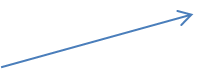 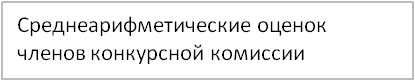 Продолжение приложения БЛист регистрации измененийПРОЦЕДУРЫ по ВЫБОРу 
ПОСТАВЩИКОВ, ПОДРЯДЧИКОВ, ИСПОЛНИТЕЛЕЙДЛЯ НУЖД ОАО «МРУ»Общие положенияПРОЦЕДУРЫ по ВЫБОРу 
ПОСТАВЩИКОВ, ПОДРЯДЧИКОВ, ИСПОЛНИТЕЛЕЙДЛЯ НУЖД ОАО «МРУ»Общие положенияПРОЦЕДУРЫ по ВЫБОРу 
ПОСТАВЩИКОВ, ПОДРЯДЧИКОВ, ИСПОЛНИТЕЛЕЙДЛЯ НУЖД ОАО «МРУ»Общие положенияВпервыеПретендентыЦенаСрок поставкиУсловия оплатыПретендент 11 000 000,0020.04.2013аванс 100% до 01.03.2013г.Претендент 21 100 000,0010.05.2013аванс 20% до 01.03.2013г., 80% в течение 15 дней после поставкиПретендент 3990 000,0020.05.2013аванс 20% до 01.03.2013г., 40% перед отгрузкой (10.05.2013), 40 % в течение 30 дней после поставкиПретендент 41 000 000,0015.06.2013100% в течение 5 дней после поставкиПретендент 5970 000,0010.06.2013аванс 50% до 01.03.2013г., 50% в течение 15 дней после поставкиПример расчета приведенной ценыПример расчета приведенной ценыПример расчета приведенной ценыПример расчета приведенной ценыПример расчета приведенной ценыПример расчета приведенной ценыПример расчета приведенной ценыПример расчета приведенной ценыПример расчета приведенной ценыПример расчета приведенной ценыПример расчета приведенной ценыПример расчета приведенной ценыУчастникиКритерии оценкиКритерии оценкиКритерии оценкиКритерии оценкиКритерии оценкиКритерии оценкиКритерии оценкиПРИВЕДЕННАЯ ЦЕНАПРИВЕДЕННАЯ ЦЕНАМестаМестаУчастникиИтоговая цена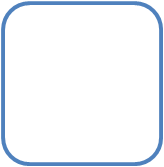 Срок поставкиСрок поставкиСрок поставкиУсловия оплатыУсловия оплатыУсловия оплатыПретендент 11 000 000,000,000,000,0011 474,9711 474,9711 474,971 011 474,971 011 474,9722Претендент 21 100 000,009 900,009 900,009 900,00489,23489,23489,231 110 389,231 110 389,2355Претендент 3990 000,0018 810,0018 810,0018 810,001 832,331 832,331 832,331 010 642,331 010 642,3311Претендент 41 000 000,0045 000,0045 000,0045 000,00-931,51-931,51-931,511 044 068,491 044 068,4944Претендент 5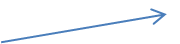 970 000,0036 000,0036 000,0036 000,009 844,489 844,489 844,481 015 844,481 015 844,4833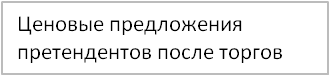 Оценка каждого критерияОценка каждого критерияОценка каждого критерияОценка каждого критерияОценка каждого критерия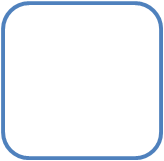 Требование. Не ранее:Требование. Не ранее:Требование. Не ранее:01.05.201301.05.201301.05.2013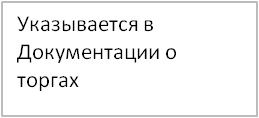 Требование. Не позднее:Требование. Не позднее:Требование. Не позднее:30.06.201330.06.201330.06.2013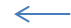 Цена одного дня 
увеличения срока поставкиЦена одного дня 
увеличения срока поставкиЦена одного дня 
увеличения срока поставки0,10%0,10%0,10%ПретендентыПретендентыПретендентыСрок поставки по предложению претендента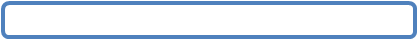 Срок поставки по предложению претендентаКол-во дней увеличения срока поставкиКол-во дней увеличения срока поставкиКол-во дней увеличения срока поставкиДенежная оценка увеличения срока поставкиДенежная оценка увеличения срока поставки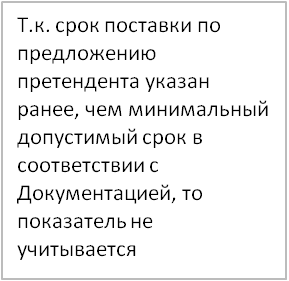 Претендент 1Претендент 1Претендент 120.04.201320.04.20130000,00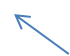 0,00Претендент 2Претендент 2Претендент 210.05.201310.05.20139999 900,009 900,00Претендент 3Претендент 3Претендент 320.05.201320.05.201319191918 810,0018 810,00Претендент 4Претендент 4Претендент 415.06.201315.06.201345454545 000,0045 000,00Претендент 5Претендент 5Претендент 510.06.201310.06.201340404036 000,0036 000,00Условия оплатыУсловия оплатыУсловия оплатыУсловия оплатыУсловия оплатыУсловия оплатыУсловия оплатыУсловия оплатыУсловия оплатыУсловия оплатыУсловия оплатыСтоимость денег, % в год                               8,50%Стоимость денег, % в год                               8,50%Стоимость денег, % в год                               8,50%Стоимость денег, % в год                               8,50%Стоимость денег, % в год                               8,50%Стоимость денег, % в год                               8,50%Стоимость денег, % в год                               8,50%Стоимость денег, % в год                               8,50%Стоимость денег, % в год                               8,50%Стоимость денег, % в год                               8,50%Стоимость денег, % в год                               8,50%ПретендентыПретендентыПредложения претендентов по 
условиям оплатыПредложения претендентов по 
условиям оплатыПредложения претендентов по 
условиям оплатыПредложения претендентов по 
условиям оплатыПредложения претендентов по 
условиям оплатыПредложения претендентов по 
условиям оплатыПредложения претендентов по 
условиям оплатыДенежная оценка условий оплаты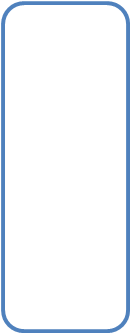 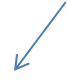 Денежная оценка условий оплатыПретендент 1Претендент 1аванс 100% до 01.03.2013г.аванс 100% до 01.03.2013г.аванс 100% до 01.03.2013г.аванс 100% до 01.03.2013г.аванс 100% до 01.03.2013г.аванс 100% до 01.03.2013г.аванс 100% до 01.03.2013г.11 474,97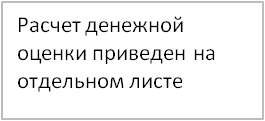 11 474,97Претендент 2Претендент 2аванс 20% до 01.03.2013г., 80% в течение 15 дней после поставкиаванс 20% до 01.03.2013г., 80% в течение 15 дней после поставкиаванс 20% до 01.03.2013г., 80% в течение 15 дней после поставкиаванс 20% до 01.03.2013г., 80% в течение 15 дней после поставкиаванс 20% до 01.03.2013г., 80% в течение 15 дней после поставкиаванс 20% до 01.03.2013г., 80% в течение 15 дней после поставкиаванс 20% до 01.03.2013г., 80% в течение 15 дней после поставки489,23489,23Претендент 3Претендент 3аванс 20% до 01.03.2013г., 40% перед отгрузкой (10.05.2013), 40 % в течение 30 дней после поставкиаванс 20% до 01.03.2013г., 40% перед отгрузкой (10.05.2013), 40 % в течение 30 дней после поставкиаванс 20% до 01.03.2013г., 40% перед отгрузкой (10.05.2013), 40 % в течение 30 дней после поставкиаванс 20% до 01.03.2013г., 40% перед отгрузкой (10.05.2013), 40 % в течение 30 дней после поставкиаванс 20% до 01.03.2013г., 40% перед отгрузкой (10.05.2013), 40 % в течение 30 дней после поставкиаванс 20% до 01.03.2013г., 40% перед отгрузкой (10.05.2013), 40 % в течение 30 дней после поставкиаванс 20% до 01.03.2013г., 40% перед отгрузкой (10.05.2013), 40 % в течение 30 дней после поставки1 832,331 832,33Претендент 4Претендент 4100% в течение 5 дней после поставки100% в течение 5 дней после поставки100% в течение 5 дней после поставки100% в течение 5 дней после поставки100% в течение 5 дней после поставки100% в течение 5 дней после поставки100% в течение 5 дней после поставки-931,51-931,51Претендент 5Претендент 5аванс 50% до 01.03.2013г., 50% в течение 15 дней после поставкиаванс 50% до 01.03.2013г., 50% в течение 15 дней после поставкиаванс 50% до 01.03.2013г., 50% в течение 15 дней после поставкиаванс 50% до 01.03.2013г., 50% в течение 15 дней после поставкиаванс 50% до 01.03.2013г., 50% в течение 15 дней после поставкиаванс 50% до 01.03.2013г., 50% в течение 15 дней после поставкиаванс 50% до 01.03.2013г., 50% в течение 15 дней после поставки9 844,489 844,48Оценочный лист участника конкурсной комиссии (пример 1)Оценочный лист участника конкурсной комиссии (пример 1)Оценочный лист участника конкурсной комиссии (пример 1)Оценочный лист участника конкурсной комиссии (пример 1)Оценочный лист участника конкурсной комиссии (пример 1)Оценочный лист участника конкурсной комиссии (пример 1)Ф.И.О. члена конкурсной комиссииПретендент 1Претендент 2Претендент 3Претендент 4Претендент 4Претендент 4Неценовые  критерииопыт реализации аналогичных проектов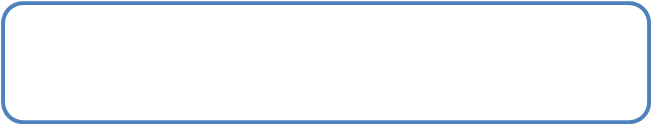 1077101010предлагаемая технология895101010квалификация персонала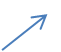 81010101010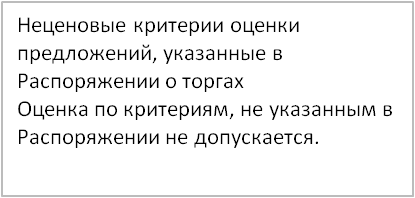 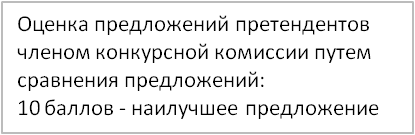 Баллы по цене рассчитываются без участия членов комиссии.Баллы по неценовым критериям оцениваются по 10-балльной шкале, где 10 - наилучшее предложение. 
0 - наихудшее предложениеБаллы по цене рассчитываются без участия членов комиссии.Баллы по неценовым критериям оцениваются по 10-балльной шкале, где 10 - наилучшее предложение. 
0 - наихудшее предложениеБаллы по цене рассчитываются без участия членов комиссии.Баллы по неценовым критериям оцениваются по 10-балльной шкале, где 10 - наилучшее предложение. 
0 - наихудшее предложениеБаллы по цене рассчитываются без участия членов комиссии.Баллы по неценовым критериям оцениваются по 10-балльной шкале, где 10 - наилучшее предложение. 
0 - наихудшее предложениеБаллы по цене рассчитываются без участия членов комиссии.Баллы по неценовым критериям оцениваются по 10-балльной шкале, где 10 - наилучшее предложение. 
0 - наихудшее предложениеБаллы по цене рассчитываются без участия членов комиссии.Баллы по неценовым критериям оцениваются по 10-балльной шкале, где 10 - наилучшее предложение. 
0 - наихудшее предложениеБаллы по цене рассчитываются без участия членов комиссии.Баллы по неценовым критериям оцениваются по 10-балльной шкале, где 10 - наилучшее предложение. 
0 - наихудшее предложениеБаллы по цене рассчитываются без участия членов комиссии.Баллы по неценовым критериям оцениваются по 10-балльной шкале, где 10 - наилучшее предложение. 
0 - наихудшее предложениеБаллы по цене рассчитываются без участия членов комиссии.Баллы по неценовым критериям оцениваются по 10-балльной шкале, где 10 - наилучшее предложение. 
0 - наихудшее предложениеБаллы по цене рассчитываются без участия членов комиссии.Баллы по неценовым критериям оцениваются по 10-балльной шкале, где 10 - наилучшее предложение. 
0 - наихудшее предложениеБаллы по цене рассчитываются без участия членов комиссии.Баллы по неценовым критериям оцениваются по 10-балльной шкале, где 10 - наилучшее предложение. 
0 - наихудшее предложениеБаллы по цене рассчитываются без участия членов комиссии.Баллы по неценовым критериям оцениваются по 10-балльной шкале, где 10 - наилучшее предложение. 
0 - наихудшее предложениеДанная форма заполняется каждым членом конкурсной комиссииДанная форма заполняется каждым членом конкурсной комиссииДанная форма заполняется каждым членом конкурсной комиссииДанная форма заполняется каждым членом конкурсной комиссииДанная форма заполняется каждым членом конкурсной комиссииДанная форма заполняется каждым членом конкурсной комиссииДанная форма заполняется каждым членом конкурсной комиссииДанная форма заполняется каждым членом конкурсной комиссииОценочный лист участника конкурсной комиссии (пример 2)Оценочный лист участника конкурсной комиссии (пример 2)Оценочный лист участника конкурсной комиссии (пример 2)Оценочный лист участника конкурсной комиссии (пример 2)Оценочный лист участника конкурсной комиссии (пример 2)Оценочный лист участника конкурсной комиссии (пример 2)Оценочный лист участника конкурсной комиссии (пример 2)Оценочный лист участника конкурсной комиссии (пример 2)Оценочный лист участника конкурсной комиссии (пример 2)Ф.И.О. члена конкурсной комиссииПретендент 1Претендент 1Претендент 2Претендент 2Претендент 3Претендент 3Претендент 4Претендент 4Неценовые  критерииопыт реализации аналогичных проектов101077881010предлагаемая технология551010551010квалификация персонала10101010881010Баллы по цене рассчитываются без участия членов комиссии.Баллы по цене рассчитываются без участия членов комиссии.Баллы по цене рассчитываются без участия членов комиссии.Баллы по цене рассчитываются без участия членов комиссии.Баллы по цене рассчитываются без участия членов комиссии.Баллы по цене рассчитываются без участия членов комиссии.Баллы по цене рассчитываются без участия членов комиссии.Баллы по цене рассчитываются без участия членов комиссии.Баллы по цене рассчитываются без участия членов комиссии.Баллы по неценовым критериям оцениваются по 10-балльной шкале, где 10 - наилучшее предложение, 
0 - наихудшее предложение.Баллы по неценовым критериям оцениваются по 10-балльной шкале, где 10 - наилучшее предложение, 
0 - наихудшее предложение.Баллы по неценовым критериям оцениваются по 10-балльной шкале, где 10 - наилучшее предложение, 
0 - наихудшее предложение.Баллы по неценовым критериям оцениваются по 10-балльной шкале, где 10 - наилучшее предложение, 
0 - наихудшее предложение.Баллы по неценовым критериям оцениваются по 10-балльной шкале, где 10 - наилучшее предложение, 
0 - наихудшее предложение.Баллы по неценовым критериям оцениваются по 10-балльной шкале, где 10 - наилучшее предложение, 
0 - наихудшее предложение.Баллы по неценовым критериям оцениваются по 10-балльной шкале, где 10 - наилучшее предложение, 
0 - наихудшее предложение.Баллы по неценовым критериям оцениваются по 10-балльной шкале, где 10 - наилучшее предложение, 
0 - наихудшее предложение.Баллы по неценовым критериям оцениваются по 10-балльной шкале, где 10 - наилучшее предложение, 
0 - наихудшее предложение.Данная форма заполняется каждым членом конкурсной комиссииДанная форма заполняется каждым членом конкурсной комиссииДанная форма заполняется каждым членом конкурсной комиссииДанная форма заполняется каждым членом конкурсной комиссииДанная форма заполняется каждым членом конкурсной комиссииДанная форма заполняется каждым членом конкурсной комиссииДанная форма заполняется каждым членом конкурсной комиссииДанная форма заполняется каждым членом конкурсной комиссииДанная форма заполняется каждым членом конкурсной комиссииПретендент 1Претендент 2Претендент 3Претендент 4Неценовые критерииопыт реализации аналогичных проектов810710предлагаемая технология75410квалификация персонала481010Баллы по цене рассчитываются без участия членов комиссии.Баллы по цене рассчитываются без участия членов комиссии.Баллы по цене рассчитываются без участия членов комиссии.Баллы по цене рассчитываются без участия членов комиссии.Баллы по цене рассчитываются без участия членов комиссии.Баллы по неценовым критериям оцениваются по 10-балльной шкале, где 10 - наилучшее предложение, 
0 - наихудшее предложение.Баллы по неценовым критериям оцениваются по 10-балльной шкале, где 10 - наилучшее предложение, 
0 - наихудшее предложение.Баллы по неценовым критериям оцениваются по 10-балльной шкале, где 10 - наилучшее предложение, 
0 - наихудшее предложение.Баллы по неценовым критериям оцениваются по 10-балльной шкале, где 10 - наилучшее предложение, 
0 - наихудшее предложение.Баллы по неценовым критериям оцениваются по 10-балльной шкале, где 10 - наилучшее предложение, 
0 - наихудшее предложение.Данная форма заполняется каждым членом конкурсной комиссииДанная форма заполняется каждым членом конкурсной комиссииДанная форма заполняется каждым членом конкурсной комиссииДанная форма заполняется каждым членом конкурсной комиссииДанная форма заполняется каждым членом конкурсной комиссииПретендент 1Претендент 2Претендент 3Претендент 4Неценовые критерии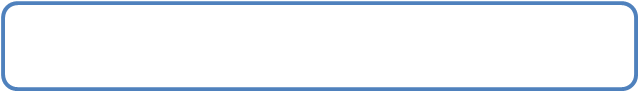 опыт реализации аналогичных проектов9,338,007,3310,00предлагаемая технология6,678,004,6710,00квалификация персонала7,339,33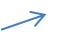 9,3310,00Баллы по цене рассчитываются без участия членов комиссии.Баллы по цене рассчитываются без участия членов комиссии.Баллы по цене рассчитываются без участия членов комиссии.Баллы по цене рассчитываются без участия членов комиссии.Баллы по цене рассчитываются без участия членов комиссии.Баллы по цене рассчитываются без участия членов комиссии.Баллы по цене рассчитываются без участия членов комиссии.Баллы по цене рассчитываются без участия членов комиссии.Баллы по цене рассчитываются без участия членов комиссии.Баллы по цене рассчитываются без участия членов комиссии.Баллы по цене рассчитываются без участия членов комиссии.Баллы по цене рассчитываются без участия членов комиссии.Приведены средние арифметические значения из указанных членами конкурсной комиссии.Приведены средние арифметические значения из указанных членами конкурсной комиссии.Приведены средние арифметические значения из указанных членами конкурсной комиссии.Приведены средние арифметические значения из указанных членами конкурсной комиссии.Приведены средние арифметические значения из указанных членами конкурсной комиссии.Приведены средние арифметические значения из указанных членами конкурсной комиссии.Приведены средние арифметические значения из указанных членами конкурсной комиссии.Приведены средние арифметические значения из указанных членами конкурсной комиссии.Приведены средние арифметические значения из указанных членами конкурсной комиссии.Приведены средние арифметические значения из указанных членами конкурсной комиссии.Приведены средние арифметические значения из указанных членами конкурсной комиссии.Приведены средние арифметические значения из указанных членами конкурсной комиссии.Максимально возможный баллМаксимально возможный балл10.10.10.Итоговый оценочный протокол предложений претендентовИтоговый оценочный протокол предложений претендентовИтоговый оценочный протокол предложений претендентовИтоговый оценочный протокол предложений претендентовИтоговый оценочный протокол предложений претендентовИтоговый оценочный протокол предложений претендентовВес 
критериевПретендент 1Претендент 2Претендент 3Претендент 4Приведенная цена70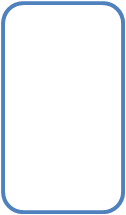 1 000,00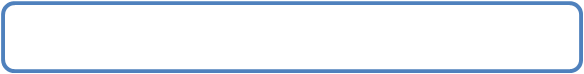 1 200,00950,001 100,00баллы по приведенной цене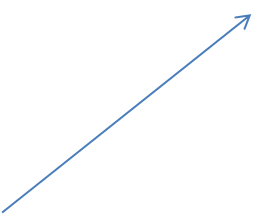 66,5055,4270,0060,45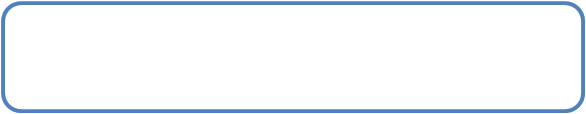 Неценовые критерии302225,620,830опыт реализации аналогичных проектов4,23,63,34,5предлагаемая технология910,86,313,5квалификация персонала8,8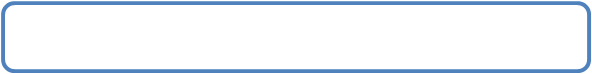 11,2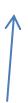 11,212ИТОГО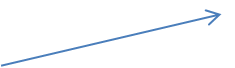 10088,5081,0290,8090,45Распределение мест341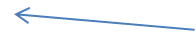 2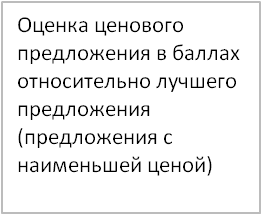 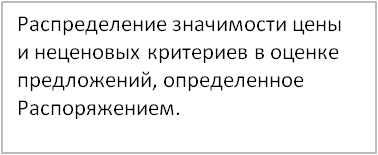 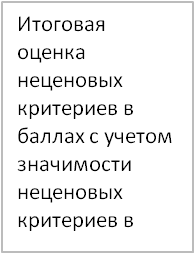 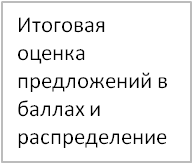 Значимость неценовых критериев в общей оценке предложений составляет 30 из 100 баллов.Значимость неценовых критериев в общей оценке предложений составляет 30 из 100 баллов.Значимость неценовых критериев в общей оценке предложений составляет 30 из 100 баллов.Значимость неценовых критериев в общей оценке предложений составляет 30 из 100 баллов.Значимость неценовых критериев в общей оценке предложений составляет 30 из 100 баллов.Значимость неценовых критериев в общей оценке предложений составляет 30 из 100 баллов.Баллы по цене рассчитываются без участия членов комиссии.Баллы по цене рассчитываются без участия членов комиссии.Баллы по цене рассчитываются без участия членов комиссии.Баллы по цене рассчитываются без участия членов комиссии.Баллы по цене рассчитываются без участия членов комиссии.Баллы по цене рассчитываются без участия членов комиссии.Минимальная цена получает максимальное количество баллов по ценовой категории.Минимальная цена получает максимальное количество баллов по ценовой категории.Минимальная цена получает максимальное количество баллов по ценовой категории.Минимальная цена получает максимальное количество баллов по ценовой категории.Минимальная цена получает максимальное количество баллов по ценовой категории.Минимальная цена получает максимальное количество баллов по ценовой категории.Измен.Номера листов (страниц)Номера листов (страниц)Номера листов (страниц)Номера листов (страниц)Номер документаСрок введения измен.ПодписьДатаИзмен.измен.замен.новых аннул.Номер документаСрок введения измен.ПодписьДата123456789